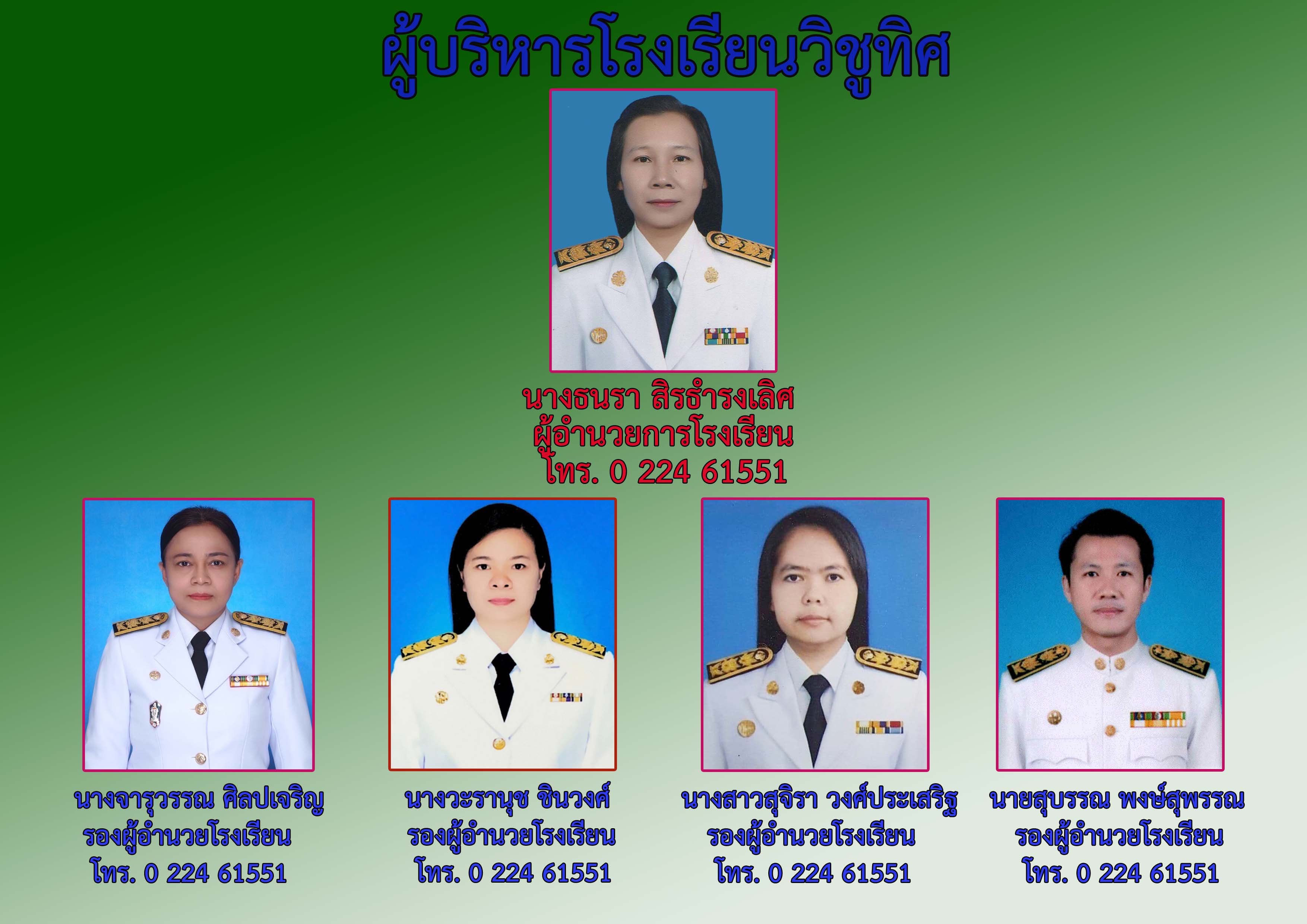 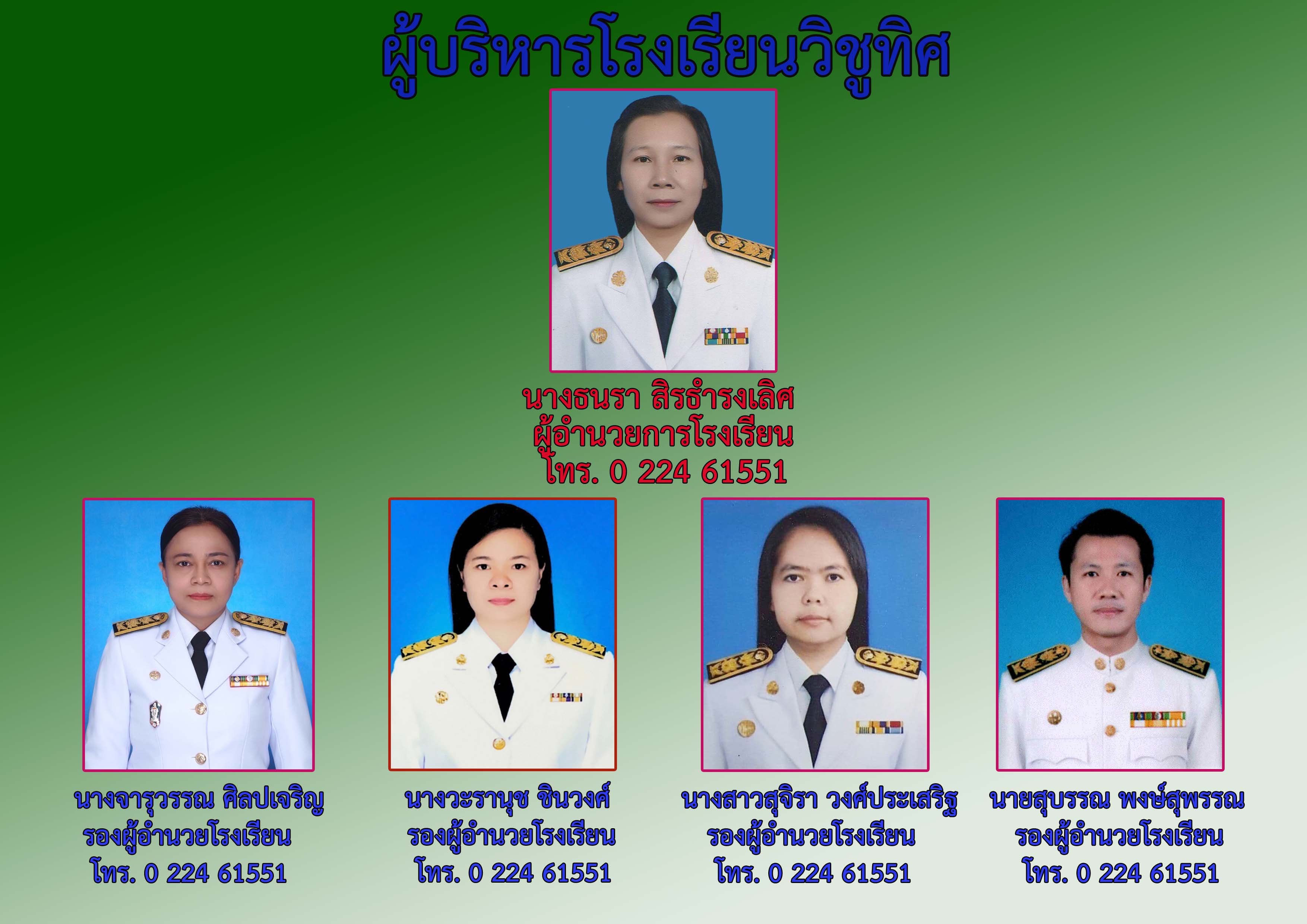 ข้อมูลนักเรียน  โรงเรียนวิชูทิศข้อมูลนักเรียน  โรงเรียนวิชูทิศข้อมูลนักเรียน  โรงเรียนวิชูทิศข้อมูลนักเรียน  โรงเรียนวิชูทิศประจำปีงบประมาณ พ.ศ. 2567ประจำปีงบประมาณ พ.ศ. 2567ประจำปีงบประมาณ พ.ศ. 2567ประจำปีงบประมาณ พ.ศ. 2567สำนักงานเขตดินแดง  กรุงเทพมหานครสำนักงานเขตดินแดง  กรุงเทพมหานครสำนักงานเขตดินแดง  กรุงเทพมหานครสำนักงานเขตดินแดง  กรุงเทพมหานครข้อมูล ณ  วันที่   1 เมษายน 2567ข้อมูล ณ  วันที่   1 เมษายน 2567ข้อมูล ณ  วันที่   1 เมษายน 2567ข้อมูล ณ  วันที่   1 เมษายน 2567ระดับชายหญิงรวมอนุบาล10286188ประถมศึกษา365382747มัธยมศึกษาตอนต้น237207444มัธยมศึกษาตอนปลาย204150354รวม9088251,733ข้อมูลครู  โรงเรียนวิชูทิศข้อมูลครู  โรงเรียนวิชูทิศข้อมูลครู  โรงเรียนวิชูทิศข้อมูลครู  โรงเรียนวิชูทิศข้อมูลครู  โรงเรียนวิชูทิศข้อมูลครู  โรงเรียนวิชูทิศประจำปีงบประมาณ พ.ศ. 2567ประจำปีงบประมาณ พ.ศ. 2567ประจำปีงบประมาณ พ.ศ. 2567ประจำปีงบประมาณ พ.ศ. 2567ประจำปีงบประมาณ พ.ศ. 2567ประจำปีงบประมาณ พ.ศ. 2567สำนักงานเขตดินแดง  กรุงเทพมหานครสำนักงานเขตดินแดง  กรุงเทพมหานครสำนักงานเขตดินแดง  กรุงเทพมหานครสำนักงานเขตดินแดง  กรุงเทพมหานครสำนักงานเขตดินแดง  กรุงเทพมหานครสำนักงานเขตดินแดง  กรุงเทพมหานครข้อมูล ณ  วันที่  1 เมษายน 2567ข้อมูล ณ  วันที่  1 เมษายน 2567ข้อมูล ณ  วันที่  1 เมษายน 2567ข้อมูล ณ  วันที่  1 เมษายน 2567ข้อมูล ณ  วันที่  1 เมษายน 2567ข้อมูล ณ  วันที่  1 เมษายน 2567ครูไทยต่ำกว่า ป.ตรีป.ตรีป.โทป.เอก รวมข้าราชการ-4731179ข้าราชการสามัญ22ลูกจ้าง15---15รวม174731196ครูต่างชาติต่ำกว่า ป.ตรีป.ตรีป.โทป.เอก รวมสัญชาติฟิลิปปินส์-11--11สัญชาติจีน-1--1สัญชาติเมียนมาร์-1--1สัญชาติไทย-1--1รวม0140014รวม1761311110ข้อมูลเงินนอกงบประมาณ โรงเรียน วิชูทิศข้อมูลเงินนอกงบประมาณ โรงเรียน วิชูทิศข้อมูลเงินนอกงบประมาณ โรงเรียน วิชูทิศข้อมูลเงินนอกงบประมาณ โรงเรียน วิชูทิศข้อมูลเงินนอกงบประมาณ โรงเรียน วิชูทิศข้อมูลเงินนอกงบประมาณ โรงเรียน วิชูทิศประจำปีงบประมาณ พ.ศ. 2567ประจำปีงบประมาณ พ.ศ. 2567ประจำปีงบประมาณ พ.ศ. 2567ประจำปีงบประมาณ พ.ศ. 2567ประจำปีงบประมาณ พ.ศ. 2567ประจำปีงบประมาณ พ.ศ. 2567สำนักงานเขต  ดินแดง   กรุงเทพมหานคร..................สำนักงานเขต  ดินแดง   กรุงเทพมหานคร..................สำนักงานเขต  ดินแดง   กรุงเทพมหานคร..................สำนักงานเขต  ดินแดง   กรุงเทพมหานคร..................สำนักงานเขต  ดินแดง   กรุงเทพมหานคร..................สำนักงานเขต  ดินแดง   กรุงเทพมหานคร..................ข้อมูล ณ.  วันที่   1 เมษายน 2567   .............ข้อมูล ณ.  วันที่   1 เมษายน 2567   .............ข้อมูล ณ.  วันที่   1 เมษายน 2567   .............ข้อมูล ณ.  วันที่   1 เมษายน 2567   .............ข้อมูล ณ.  วันที่   1 เมษายน 2567   .............ข้อมูล ณ.  วันที่   1 เมษายน 2567   .............เงินอุดหนุนทั่วไปรัฐบาลกทมรวมจ่ายคงเหลือการจัดการศึกษา8,045,182.008,045,182.008,045,182.000.00อาหารเสริม(นม)977,632.50233,738.001,211,370.50977,632.50233,738.00อาหารกลางวัน1,874,250.008,723,500.0010,597,750.003,420,375.007,177,375.00อื่นๆ(ถ้ามี)รวม10,897,064.508,957,238.0019,854,302.5012,443,189.507,411,113.00เงินบริจาคร้านกาแฟโรงเรียนบริษัทเอกชนรวมจ่ายคงเหลือ0.0025,045.310.0025,045.310.0025,045.31รวม25,045.310.0025,045.310.0025,045.31